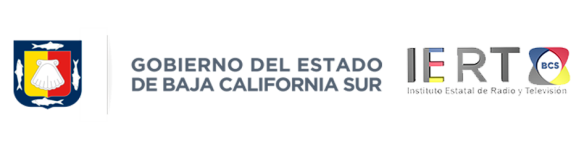 AVISO DE PRIVACIDAD INTEGRALEL INSTITUTO ESTATAL DE RADIO Y TELEVISIÓN DE BAJA CALIFORNIA SUR, DE CONFORMIDAD CON LO DISPUESTO POR EL ARTÍCULO 13 APARTADO B DE LA CONSTITUCIÓN POLÍTICA DEL ESTADO LIBRE Y SOBERANO DE BAJA CALIFORNIA SUR, HACE DEL CONOCIMIENTO AL PÚBLICO EN GENERAL DEL SIGUIENTE:AVISO DE PRIVACIDAD INTEGRALDE CONFORMIDAD CON LO DISPUESTO POR LOS ARTÍCULOS 1, 2, 5, 6,7 Y 8 DE LA LEY ORGÁNICA DE LA ADMINISTRACIÓN PÚBLICA DEL ESTADO DE BAJA CALIFORNIA SUR 1, 2 FRACCIÓN II, III, 3 FRACCIÓN II, 16, 18, 21, 22, 23, 73 Y DEMAS RELATIVOS Y APLICABLES DE LA LEY DE PROTECCIÓN DE DATOS PERSONALES EN POSESIÓN DE SUJETOS OBLIGADOS PARA EL ESTADO DE BAJA CALIFORNIA SUR, LINEAMIENTOS Y POLÍTICAS GENERALES PARA EL MANEJO, MANTENIMIENTO, SEGURIDAD Y PROTECCIÓN DE LOS DATOS PERSONALES QUE ESTÉN EN POSESIÓN DE LAS ENTIDADES GUBERNAMENTALES Y LAS DE INTERÉS PÚBLICO DEL ESTADO DE BAJA CALIFORNIA SUR, ASÍ COMO LAS DEMÁS DISPOSICIONES APLICABLES AL PRESENTE, LE INFORMAMOS LO SIGUIENTE:I.- NOMBRE DEL RESPONSABLE:  INSTITUTO ESTATAL DE RADIO Y TELEVISIÓN DEL ESTADO DE BAJA CALIFORNIA SUR, ES LA RESPONSABLE DEL USO, PROTECCIÓN Y TRATAMIENTO DE SUS DATOS PERSONALES, OBSERVANDO ÍNTEGRAMENTE PARA ELLO LO PREVISTO EN LA LEY DE PROTECCIÓN DE DATOS PERSONALES EN POSESIÓN DE SUJETOS OBLIGADOS PARA EL ESTADO DE BAJA CALIFORNIA SUR, Y LOS LINEAMIENTOS Y POLÍTICAS GENERALES PARA EL MANEJO, MANTENIMIENTO, SEGURIDAD Y PROTECCIÓN DE LOS DATOS PERSONALES QUE ESTÉN EN POSESIÓN DE LAS ENTIDADES GUBERNAMENTALES Y LAS DE INTERÉS PÚBLICO DEL ESTADO DE BAJA CALIFORNIA SURII.- DOMICILIO DEL RESPONSABLE:  LEGASPI Y ALTAMIRANO, COLONIA CENTRO, CÓDIGO POSTAL 23000, EN LA CIUDAD DE LA PAZ, BAJA CALIFORNIA SUR.III.-FINALIDAD DEL TRATAMIENTO PARA LAS CUALES SE OBTIENE LOS DATOS PERSONALES:LOS DATOS PERSONALES RECABADOS POR ÉSTA DEPENDENCIA, SERÁN NECESARIOS PARA LA SIGUIENTE FINALIDAD:LLEVAR UN CONTROL DE ENTREVISTAS A SERVIDORES PÚBLICOS Y AGRUPACIONES SOCIALES QUE DIFUNDAN CONTENIDOS INFORMATIVOS, CULTURALES, MUSICALES, DE ENTRETENIMIENTO, DE DIVULGACIÓN DE LA CIENCIA  Y LA CULTURA. LAS ENTREVISTAS PUEDEN SER GRABADAS O EN  VIVO, TRANSMITIDAS EN LOS DIFERENTES ESPACIOS INFORMATIVOS DE RADIO Y TELEVISIÓN, CON  COBERTURA LOCAL Y ESTATAL A FIN DE PROMOVER TEMAS DE INTERÉS GENERAL.ASÍ MISMO PODER LLEVAR UN REGISTRO DE LOS SERVICIOS SOCIALES QUE SE BRINDANGENERAR ESTADÍSTICAS EN TORNO A LAS SOLICITUDES DE ACCESO A LA INFORMACIÓN PÚBLICA Y DE PROTECCIÓN DE DATOS PERSONALES, SEGUIMIENTO A LAS SOLICITUDES DE INFORMACIÓN PÚBLICAS Y SEGUIMIENTO AL CUMPLIMIENTO A LAS OBLIGACIONES DE TRANSPARENCIA  Y RECURSOS DE REVISIÓN PREVISTOS EN LA LEY DE TRANSPARENCIA Y ACCESO A LA INFORMACIÓN PÚBLICA DEL ESTADO DE BAJA CALIFORNIA SUR Y DE LAS OBLIGACIONES DE LA LEY DE PROTECCIÓN DE DATOS PERSONALES EN POSESIÓN DE SUJETOS OBLIGADOS PARA EL ESTADO DE BAJA CALIFORNIA SUR.LLEVAR UN REGISTRO, PARA EFECTOS ADMINISTRATIVOS.IV.- FUNDAMENTO LEGAL QUE FACULTA AL REPONSABLE PARA LLEVAR A CABO EL TRATAMIENTO: LOS DATOS PERSONALES SOMETIDOS A TRATAMIENTO, ES ACORDE A LO DISPUESTO POR LOS ARTÍCULOS 75 FRACCIÓN XXX, 94 FRACCIONES IV Y V, 146 FRACCIÓN III Y 154 DE LA LEY DE TRANSPARENCIA Y ACCESO A LA INFORMACIÓN PÚBLICA DEL ESTADO DE BAJA CALIFORNIA SUR; 48 FRACCIÓN II, 96, 97 Y 100 DE LA LEY DE PROTECCIÓN DE DATOS PERSONALES EN POSESIÓN DE SUJETOS OBLIGADOS DEL ESTADO DE BAJA CALIFORNIA SUR. V.- DATOS PERSONALES QUE UTILIZAREMOS PARA ESTOS FINES.PARA LLEVAR A CABO LAS FINALIDADES DESCRITAS EN EL PRESENTE AVISO DE PRIVACIDAD, UTILIZAREMOS LOS SIGUIENTES DATOS PERSONALES:DATOS DE IDENTIFICACIÓN PERSONAL COMO SON: NOMBRE, TELÉFONO (S), CORREO ELECTRÓNICO Y TEMA A TRATAR.VI.- TRANSFERENCIAS DE DATOS PERSONALES. LOS DATOS PERSONALES RECABADOS POR ÉSTA DEPENDENCIA, NO SON TRANSFERIDOS A NINGÚN OTRO ORGANISMO. ÚNICAMENTE PARA FINES ESTADÍSTICOS EN LAS SOLICITUDES DE INFORMACIÓN EN LA PLATAFORMA HTTP://INFOMEX.BCS.GOB.MX/INFOMEXBCS/ Y A EFECTO DE LLEVAR UN CONTROL DEL NÚMERO DE PERSONAS ENTREVISTADAS Y SERVICIOS SOCIALES OTORGADOSVII.- MECANISMOS Y MEDIOS DISPONIBLES PARA MANIFESTAR LA NEGATIVA PARA EL TRATAMIENTO DE MIS DATOS PERSONALES.LOS TITULARES DE LOS DATOS PERSONALES QUE REQUIERAN EL CONSENTIMIENTO PARA SU TRATAMIENTO PARA LA FINALIDAD MARCADA EN LOS APARTADOS I Y II DEL PRESENTE AVISO, PODRÁN MANIFESTAR SU NEGATIVA A DICHO TRATAMIENTO, YA SEA DE MANERA VERBAL O POR ESCRITO AL MOMENTO EN QUE SEAN REQUERIDOS O CON POSTERIORIDAD UNA VEZ OBTENIDOS, MEDIANTE ESCRITO PRESENTADO EN LAS OFICINAS DE ÉSTA DEPENDENCIA UBICADA EN PALACIO DE GOBIERNO  EN CALLE LEGASPI Y ALTAMIRANO, COLONIA CENTRO, CÓDIGO POSTAL 23000, EN LA CIUDAD DE LA PAZ, BAJA CALIFORNIA SUR.VIII.- MECANISMOS, MEDIOS Y PROCEDIMIENTOS DISPONIBLES PARA EJERCER LOS DERECHOS ARCO.USTED TIENE DERECHO A CONOCER QUÉ DATOS PERSONALES TENEMOS DE USTED, PARA QUÉ LOS UTILIZAMOS Y LAS CONDICIONES DEL USO QUE LES DAMOS (ACCESO). PARA EL EJERCICIO DE CUALQUIERA DE LOS DERECHOS ARCO, PUEDE HACERLO DE LA SIGUIENTE MANERA: MEDIANTE ESCRITO QUE CONTENGA LOS REQUISITOS SEÑALADOS EN LOS ARTÍCULOS 47 Y 48 DE LA LEY DE PROTECCIÓN DE DATOS PERSONALES EN POSESIÓN DE SUJETOS OBLIGADOS DEL ESTADO DE BAJA CALIFORNIA SUR, EN LOS SIGUIENTES MEDIOS:DE MANERA DIRECTA: EN LA UNIDAD DE TRANSPARENCIA DE ÉSTE SUJETO OBLIGADO, UBICADA EN  LEGASPI Y ALTAMIRANO, COLONIA CENTRO, CÓDIGO POSTAL 23000, EN LA CIUDAD DE LA PAZ, BAJA CALIFORNIA SUR.POR MEDIOS ELECTRÓNICOS:  AL PORTAL: HTTP://TRANSPARENCIA.BCS.GOB.MX/;EN LA PLATAFORMA NACIONAL DE TRANSPARENCIA:IX.- MEDIOS A TRAVÉS DE LOS CUALES SE COMUNICARÁ EL CAMBIO AL AVISO DE PRIVACIDAD.EL PRESENTE AVISO DE PRIVACIDAD PUEDE SUFRIR MODIFICACIONES, CAMBIOS O ACTUALIZACIONES DERIVADAS DE NUEVOS REQUERIMIENTOS LEGALES; DE NUESTRAS PROPIAS NECESIDADES POR LOS SERVICIOS QUE OFRECEMOS; DE NUESTRAS PRÁCTICAS DE PRIVACIDAD; O POR OTRAS CAUSAS. POR LO QUE, SE HACE DEL CONOCIMIENTO AL PÚBLICO EN GENERAL QUE LOS CAMBIOS QUE SE HAGAN AL PRESENTE AVISO DE PRIVACIDAD INTEGRAL, SE HARÁN DEL CONOCIMIENTO A TRAVÉS DEL PORTAL DE INTERNET INSTITUCIONAL UBICADO EN LA DIRECCIÓN WEB:  HTTP://IERT.BCS.GOB.MX/ LA PAZ BAJA CALIFORNIA SUR, 25 DE OCTUBRE DE 2018.